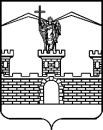 АДМИНИСТРАЦИЯ ЛАБИНСКОГО ГОРОДСКОГО ПОСЕЛЕНИЯЛАБИНСКОГО РАЙОНАП О С Т А Н О В Л Е Н И Еот 16.11.2016 								                            № 1561г.ЛабинскО внесении изменений в постановление администрации Лабинского городского поселения Лабинского района от 14 мая 2014 года № 468«Об утверждении Методики расчета платы за наем жилых помещений по договорам социального найма и договорам найма специализированных жилых помещений в домах муниципального жилищного фонда Лабинского городского поселения Лабинского района»В целях приведения нормативно-правового акта в соответствие с действующим законодательством, на основании Федерального закона                 от 6 октября 2003 года № 131-ФЗ «Об общих принципах организации местного самоуправления в Российской Федерации», статьи 156 Жилищного кодекса Российской Федерации  п о с т а н о в л я ю:Внести изменения в постановление администрации Лабинского городского поселения Лабинского района от 14 мая 2014 года № 468                  «Об утверждении Методики расчета платы за наем жилых помещений по договорам социального найма и договорам найма специализированных жилых помещений в домах муниципального жилищного фонда Лабинского городского поселения Лабинского района», изложив приложение № 1 в новой редакции (прилагается).2.	Отделу делопроизводства администрации Лабинского городского поселения Лабинского района (Переходько) опубликовать настоящее постановление в средствах массовой информации и разместить на официальном сайте администрации Лабинского городского поселения Лабинского района в сети Интернет.3.	Контроль за выполнением настоящего постановления возложить на заместителя главы администрации Лабинского городского поселения Лабинского района (вопросы экономики и финансов) П.В. Дядюра.4.	Постановление вступает в силу со дня его официального опубликования.Глава администрации 	   Лабинского городского поселения           				    А.Н. МатыченкоПРИЛОЖЕНИЕ к постановлению администрацииЛабинского городского поселенияЛабинского районаот 16.11.2016 № 1561«ПРИЛОЖЕНИЕ № 1УТВЕРЖДЕНАпостановлением администрацииЛабинского городского поселенияЛабинского районаот 14.05.2014 № 468МЕТОДИКАрасчета платы за наем жилых помещений по договорам социального найма и договорам найма специализированных жилых помещений в домах муниципального жилищного фонда Лабинского городского поселения Лабинского района Общие положения1.1.	Настоящая методика расчета платы за наем жилых помещений по договорам социального найма и договорам найма специализированных            жилых помещений в домах муниципального жилищного фонда Лабинского района Лабинского района (далее - Методика) определяет порядок                   расчета размера платы за наем в соответствии со статьей 156                     Жилищного кодекса Российской Федерации, приказом Министерства строительства Российской Федерации от 2 декабря 1996 года № 17-152                    «Об утверждении «Методических указаний по расчету ставок платы                 за найм и отчислений на капитальный ремонт жилых помещений,                 включаемых в ставку платы за содержание и ремонт (техническое обслуживание), муниципального и государственного жилищного                      фонда».1.2.	Плата за жилое помещение для нанимателя жилого помещения, занимаемого по договору социального найма или договору найма специализированного жилого помещения в домах муниципального жилищного фонда, включает в себя плату за пользование жилым помещением (плата за наем).1.3.	Размер платы за наем определяется исходя из занимаемой общей площади (в отдельных комнатах в общежитиях исходя из площади этих комнат) жилого помещения.1.4.	Размер платы за наем устанавливается в зависимости от качества и благоустройства жилого помещения, месторасположения дома.1.5.	Размер платы за наем определяется на основе базовой ставки              платы за наем жилого помещения на 1 кв. м. общей площади жилого помещения с учетом коэффициентов согласно приложению 2 к настоящему постановлению.Порядок расчета размера платы за наем жилого помещения2.1.	Плата за наем жилого помещения за 1 кв. м. общей площади жилого помещения в месяц определяется по формуле:Н = НБ х К1 х К2 х К3,где:Н - размер платы за наем жилого помещения за 1 кв. м общей площади жилого помещения в месяц;НБ - базовая ставка платы за наем жилого помещения;К1 - коэффициент благоустройства жилого помещения;К2 - коэффициент зоны, зависит от зоны, на территории которой расположен жилой дом;К3 - коэффициент качества строительного материала помещения жилого дома.2.2.	Значения указанных коэффициентов приведены в приложении 2 к настоящему постановлению.2.3.	Ежемесячный размер платы за наем (ЕН) определяется по формуле:
ЕН = Н х S,где:S - общая площадь жилого помещения в соответствии с договором найма.2.4.	Базовая ставка платы за наем жилого помещения.При расчете базовой ставки платы за наем жилого помещения используются классификация жилых зданий по группам и величина соответствующих норм амортизационных отчислений, которые приведены в единых нормах амортизационных отчислений на полное восстановление основных фондов народного хозяйства СССР, утвержденных постановлением СМ СССР от 22 октября 1990 года № 1072 «О единых нормах амортизационных отчислений на полное восстановление основных фондов народного хозяйства СССР».Жилищный фонд подразделяется на группы по капитальности жилых зданий:1 группа - здания кирпичные;2 группа - блочные, крупнопанельные.В каждой группе капитальности определяется норматив отчислений на полное восстановление 1 кв. м. общей площади жилого здания в месяц.2.4.1.	Расчет базовой ставки платы за наем.Ставки платы за наем жилых помещений по группам зданий определяются согласно исходным данным:Б общ. - общая балансовая стоимость жилых зданий муниципального жилищного фонда;S общ. - общая площадь жилых зданий муниципального жилищного фонда; П - годовая норма амортизационных отчислений на полное восстановление.Определяем среднюю балансовую стоимость 1 кв. м. общей                  площади:Б = Б общ./S общ. Определяем средний размер ежемесячных амортизационных отчислений на полное восстановление (с учетом капитальности зданий):Нао = (Б х П)/(12*100)Базовая ставка платы за наем жилого помещения (НБ) определяется равной средневзвешенному размеру ежемесячных отчислений на полное восстановление 1 кв. м общей площади муниципального жилищного фонда.Заключительные положения3.1.	Наниматели жилых помещений по договорам социального найма и договорам найма специализированных жилых помещений в домах муниципального жилищного фонда Лабинского городского поселения вносят плату за пользование жилым помещением (плата за наем) наймодателю этого жилого помещения.3.2.	Функции по начислению, учету и контролю за правильностью исчисления, полнотой и своевременностью осуществления платежей граждан в бюджет Лабинского городского поселения, платы за наем для нанимателей жилых помещений по договорам социального найма и договорам найма специализированных жилых помещений в домах муниципального жилищного фонда осуществляет отделом жилищно-коммунального хозяйства и благоустройства администрации Лабинского городского поселения.3.3.	Плата за наём жилого помещения вносится нанимателем ежемесячно до десятого числа месяца, следующего за истекшим месяцем.3.4.	Граждане, проживающие по договору найма специализированного жилого помещения, а также, признанные в установленном Жилищным кодексом РФ порядке малоимущими гражданами и занимающие жилые помещения по договору социального найма, освобождаются от внесения платы за наем жилого помещения.3.5.	Льготы по плате за наем жилого помещения предоставляются категориям граждан, имеющим льготы по оплате жилищно-коммунальных услуг, в порядке, установленном действующим законодательством.3.6.	Установление размера платы за наем не должно приводить к возникновению у нанимателя жилого помещения права на субсидию на оплату жилого помещения и коммунальных услуг.»Заместитель главы администрации                                                  П.В. Дядюра